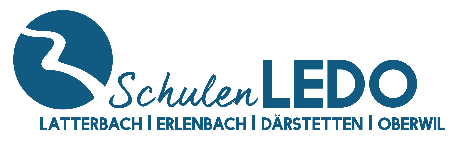 Dispensationsgesuch für Schnupperlehren während der Schulzeit Schnupperlehren sind gemäss kantonalen Vorgaben während der schulfreien Zeit zu organisieren.
Dispensationsgesuche für Schnupperlehren während der Schulzeit von 1-2 Tagen sind an die Klassenlehrkraft und von mehr als zwei Tagen an die Schulleitung zu richten. 
Das Gesuch muss spätestens 7 Tage vor Beginn eingereicht sein.

Datum: _____________________Angabe der Schülerin/des SchülersBereits absolvierte SchnupperlehrenDie Schnupperlehre findet statt:Unterschrift Eltern	Unterschrift/Bewilligung	Unterschrift/Bewilligung 	Klassenlehrperson	SchulleitungDatum	Datum	DatumVorname:Name:Klasse:Klassenlehrperson:Firma, OrtVon … bis …FreizeitSchulzeit ja/ nein ja/ nein ja/ nein ja/ nein ja/ nein ja/ nein ja/ nein ja/ neinName der Firma:Schnupperlehre als:Von…bis…Bestätigung der Firma über die zwingende Durchführung der Schnupperlehre während der Schulzeit:Bestätigung der Firma über die zwingende Durchführung der Schnupperlehre während der Schulzeit:Bestätigung der Firma über die zwingende Durchführung der Schnupperlehre während der Schulzeit:Bestätigung der Firma über die zwingende Durchführung der Schnupperlehre während der Schulzeit:Datum:Kontaktperson:Telefon:Unterschrift des Lehrbetriebs: